ПОМНИТЕ! Что самое страшное при пожаре – растерянность и паника.    Уходят драгоценные минуты, когда огонь и дым оставляют все меньше шансов выбраться в безопасное место. Вот почему каждый должен знать, что необходимо делать при возникновении пожара.НЕ ПАНИКУЙТЕ! Избежать опасности легче, если действуешь спокойно и разумно.НЕМЕДЛЕННО! Сообщите о случившемся в пожарную охрану по телефону «01» или «112».ПРИ СООБЩЕНИИ В ПОЖАРНУЮ ОХРАНУ О ПОЖАРЕ НЕОБХОДИМО:кратко и четко обрисовать событие – что горит (квартира, чердак, подвал, индивидуальный дом или иное) и по возможности приблизительную площадь пожара;назвать адрес (населенный пункт, название улицы, номер дома, квартиры);назвать свою фамилию, номер телефона;есть ли угроза жизни людям, животным, а также соседним зданиям и строениям;если у Вас нет доступа к телефону и нет возможности покинуть помещение, откройте окно и криками привлеките внимание прохожих.   Если очаг загорания небольшой, то четкими и уверенными действиями его можно погасить.ПОМНИТЕ! Везде и всегда есть средства, позволяющие потушить пожар (одеяла, грубая ткань, а также ведра и другие емкости для воды и прочее), чем можно воспользоваться.Если ликвидировать очаг горения своими силами не представляется возможным, выйдите из помещения после того, как закроете окна и двери, не запирая их на замок.Обязательно сообщите о пожаре представителю администрации объекта.Покиньте опасную зону и действуйте по указанию администрации или пожарной охраны.Если вы находитесь в незнакомом месте в первый раз, постарайтесь хорошо запомнить расположение выходов и лестниц. Выйдите из здания.Если коридоры и лестницы клетки сильно задымлены и покинуть помещения нельзя, оставайтесь в помещении, открыв настежь окна. Закрытая и хорошо уплотненная дверь может надолго защитить вас от опасной температуры.Чтобы избежать отравления дымом, закройте щели и вентиляционные отверстия смоченными водой полотенцами и постельными принадлежностями.Передвигаясь в сильно задымленном помещении нужно придерживаться стен. Ориентироваться можно по расположению окон, дверей.ПОМНИТЕ!дым при пожаре значительно опаснее пламени и большинство людей погибает не от огня, а от удушья;при эвакуации через зону задымления необходимо дышать через мокрый носовой платок или мокрую ткань.ЕСЛИ ВЫХОД НЕВОЗМОЖЕН:Постарайтесь сообщить по телефону о своем местонахождении.Переждать пожар можно на балконе или в лоджии, при этом необходимо закрыть за собой балконную дверь.С прибытием к месту происшествия пожарных подойдите к окну и подайте знак об оказании помощи.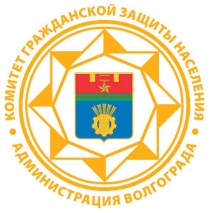 